Yabancı Diller Bölümü IATEFL konferansıYabancı Diller Bölümü okutmanları 2014-15 akademik yılı içerisinde yaptıkları eylem araştırma çalışmalarını Gediz Üniversitesinde 18-19 Haziran 2015 tarihinde gerçekleştirilen  IATEFL  konferansında başarılı bir şekilde sunup Atılım Üniversitesini temsil etmişlerdir.Department of Foreign Languages IATEFL conferenceInstructors of Department of Foreign Languages presented their “Teacher Research” at Gediz University  on 18-19 June 2015 in IATEFL conference and presented Atılım University succesfully. 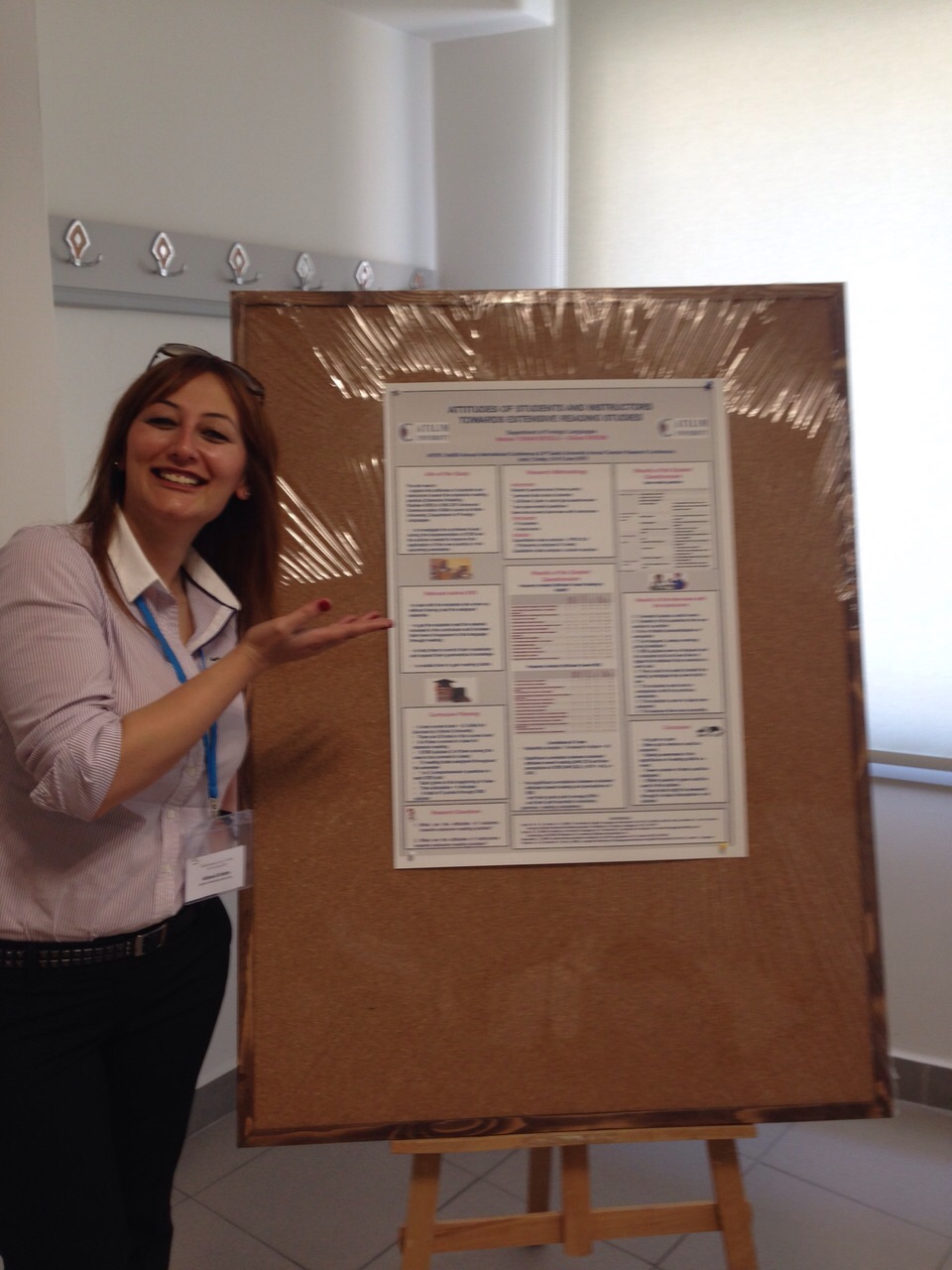 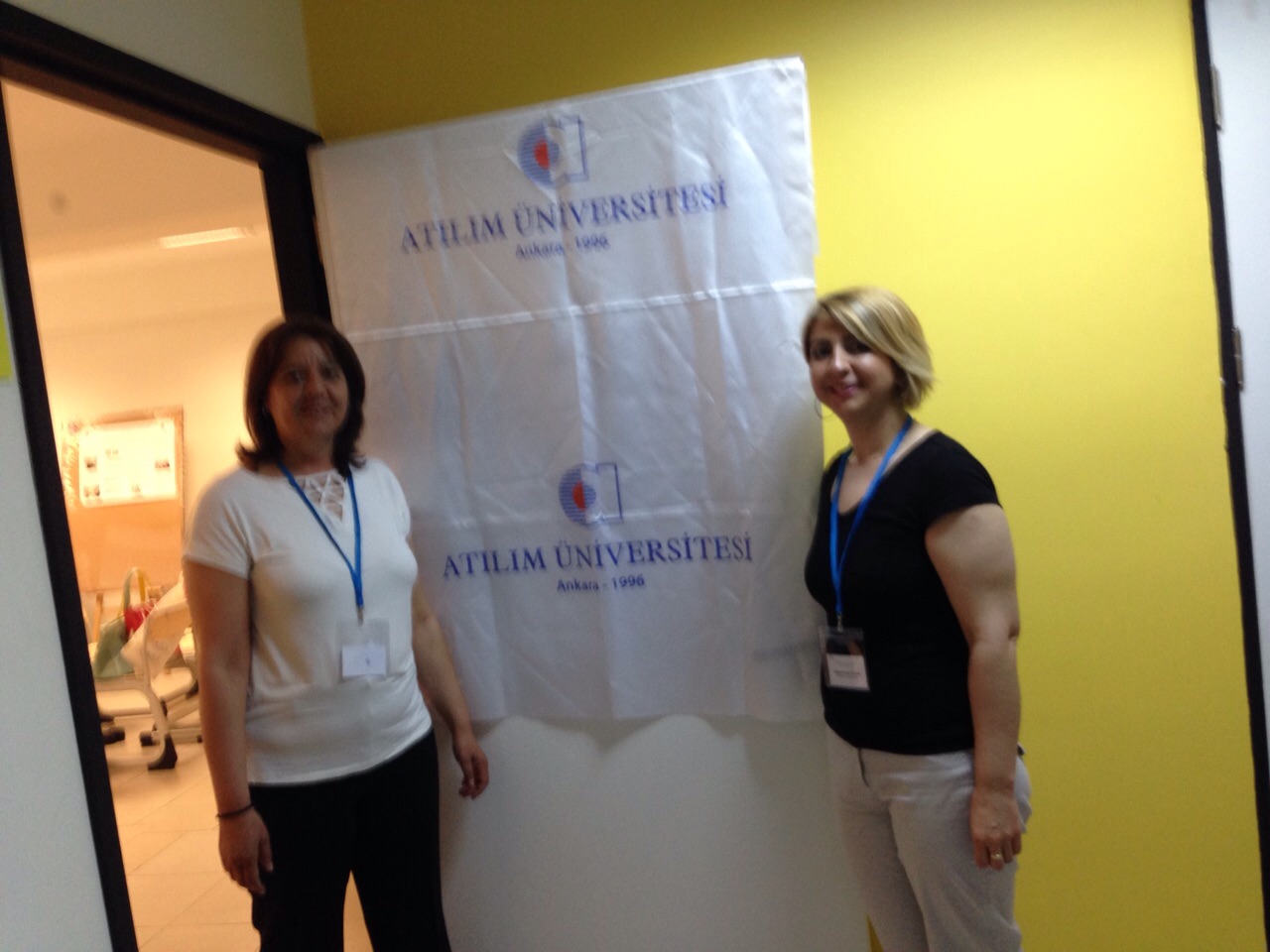 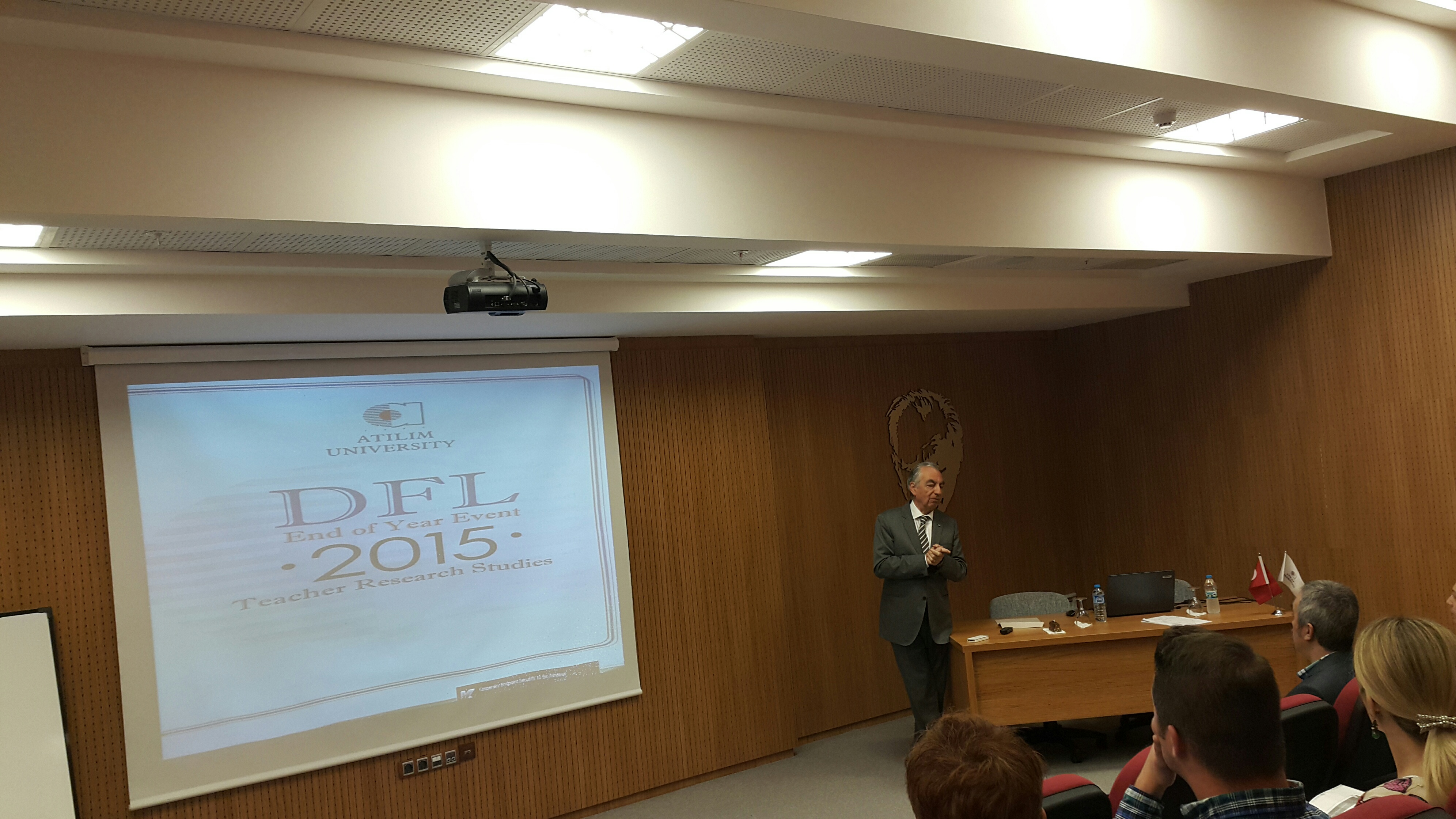 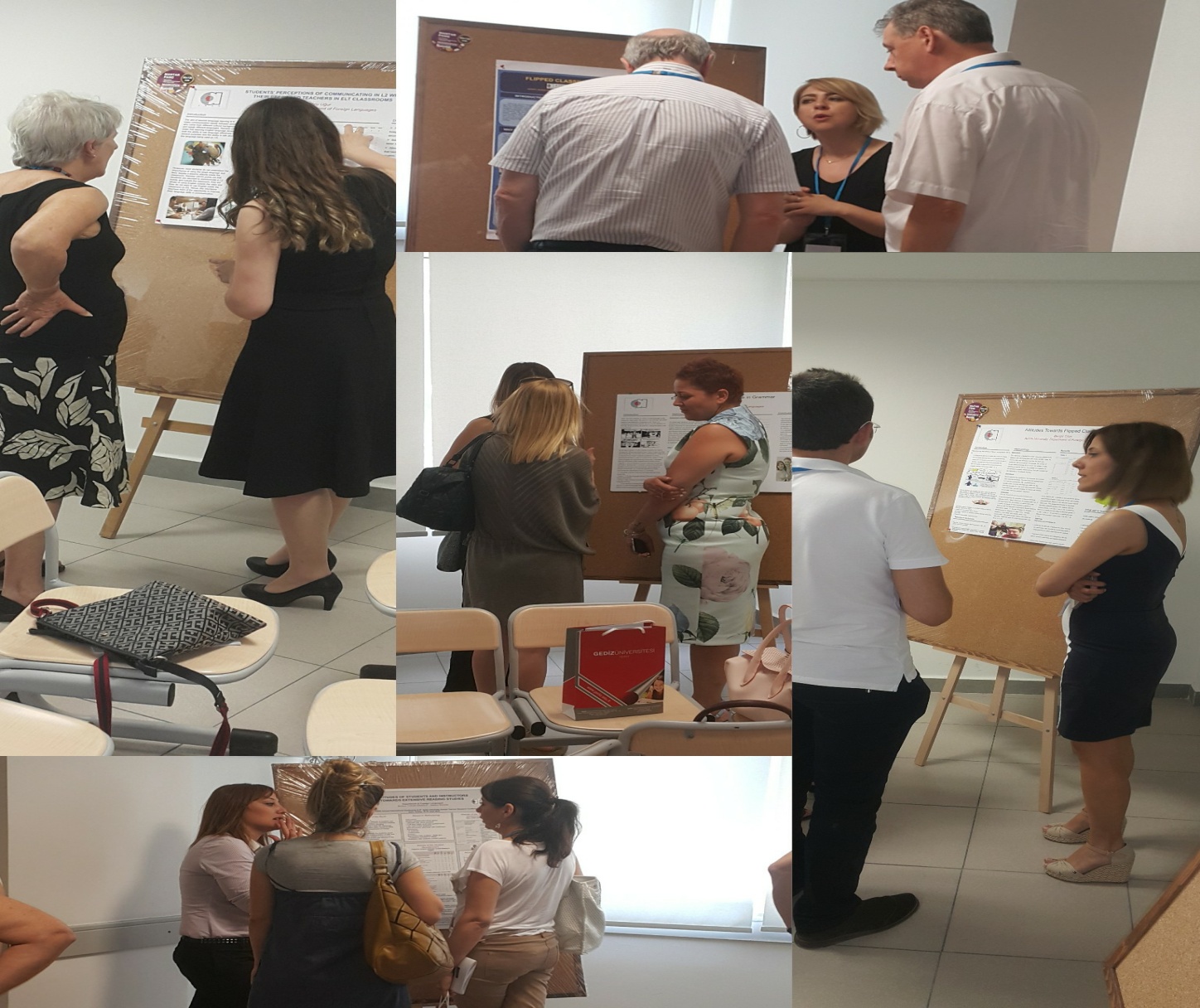 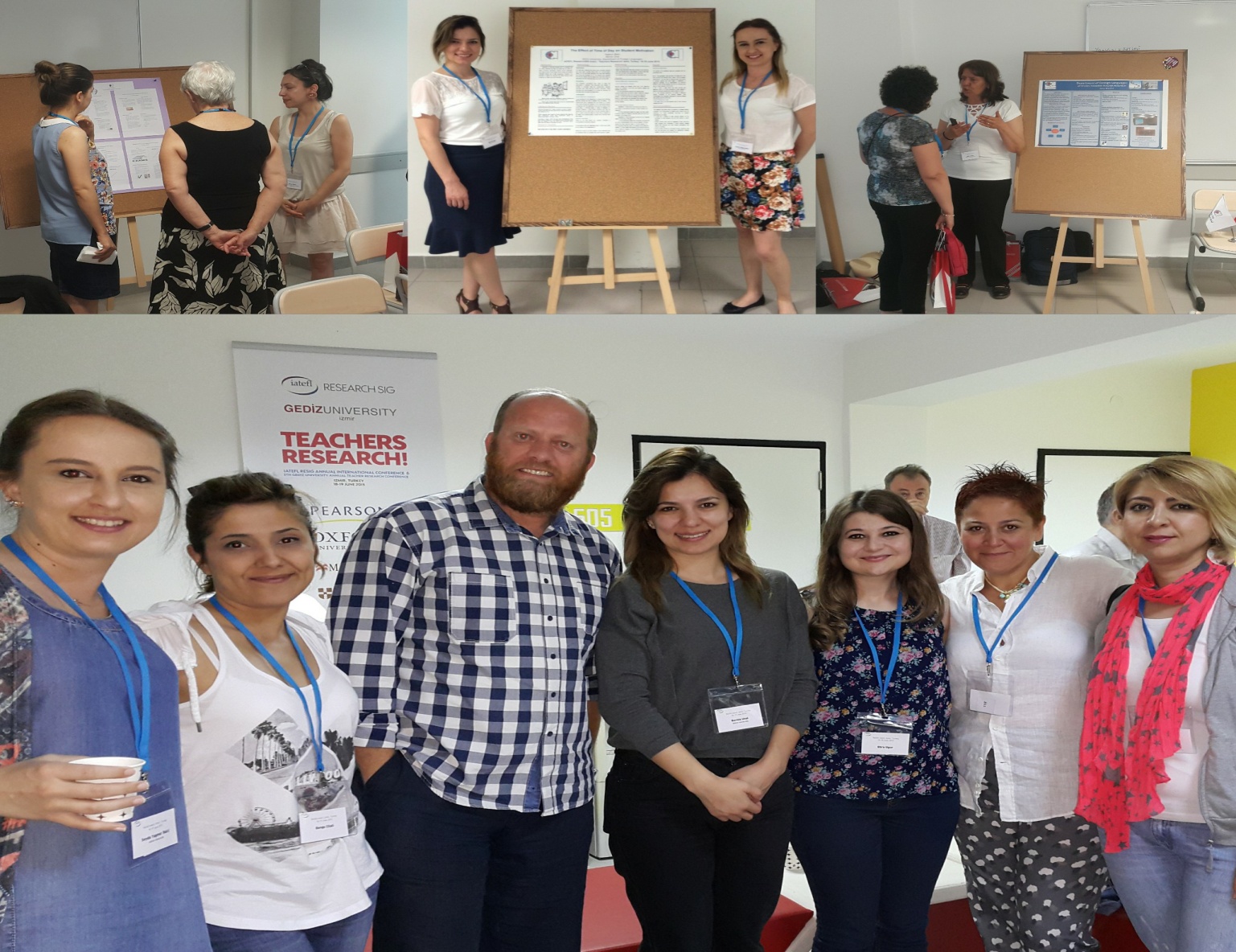 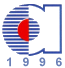 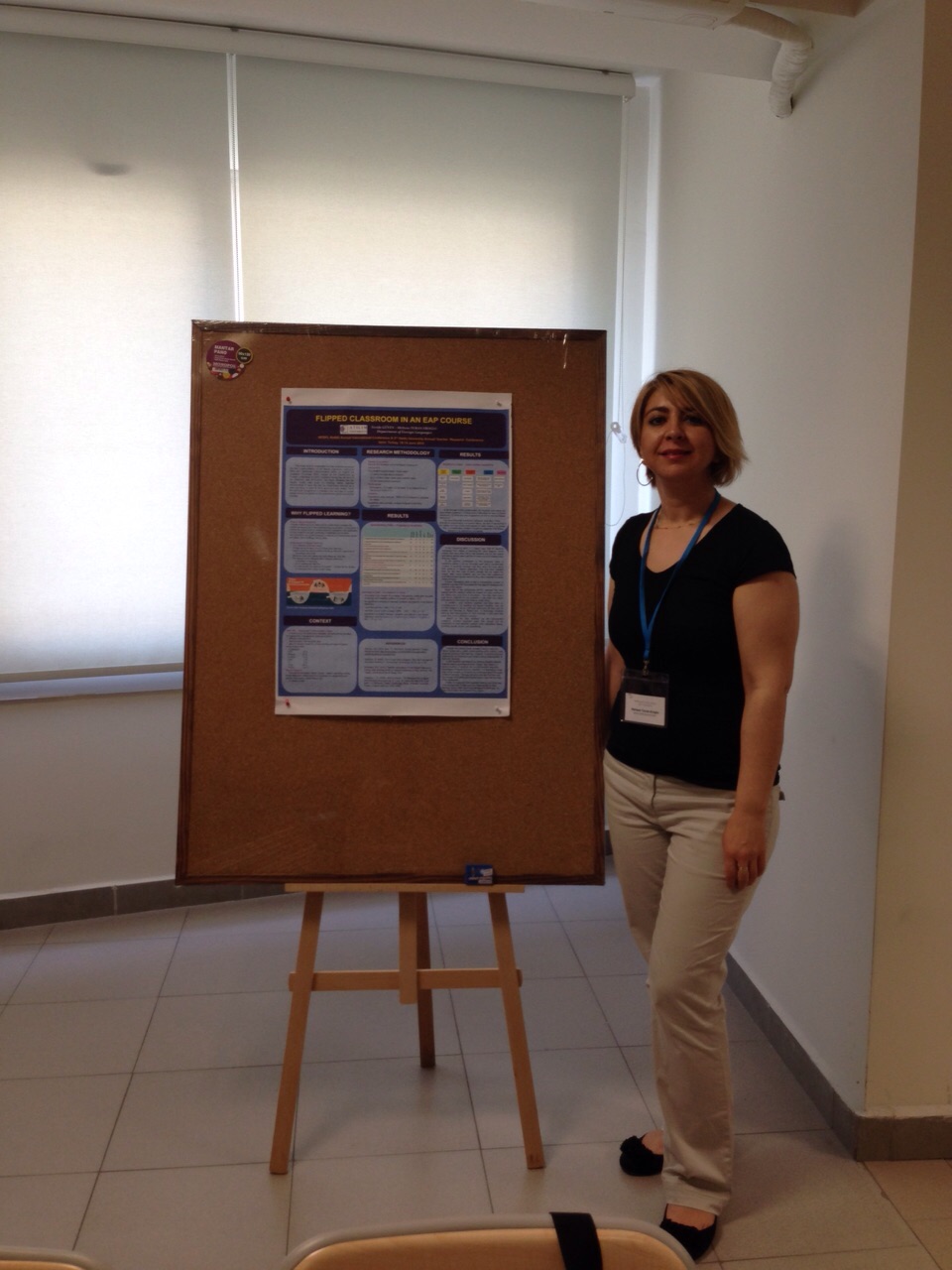 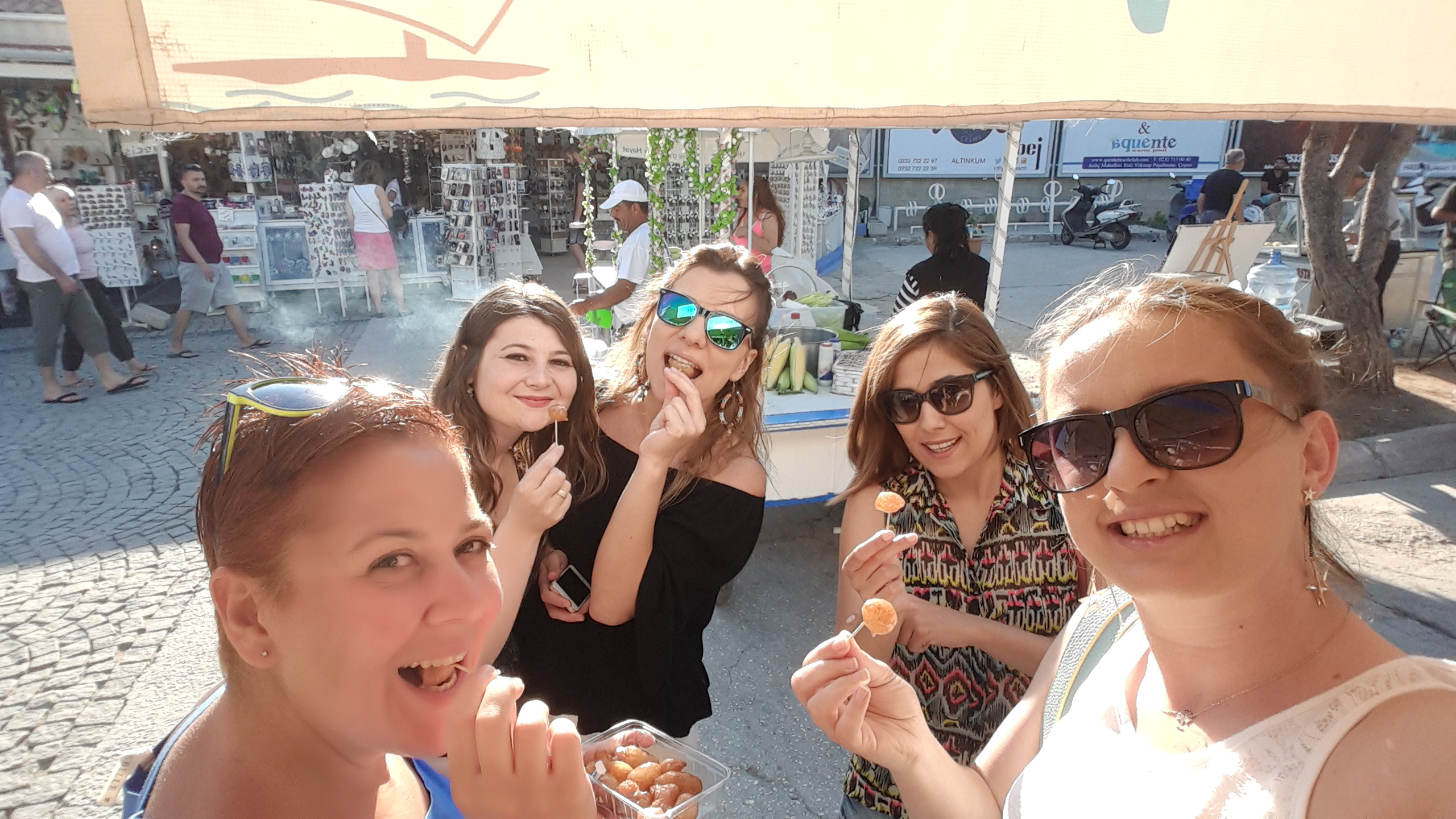 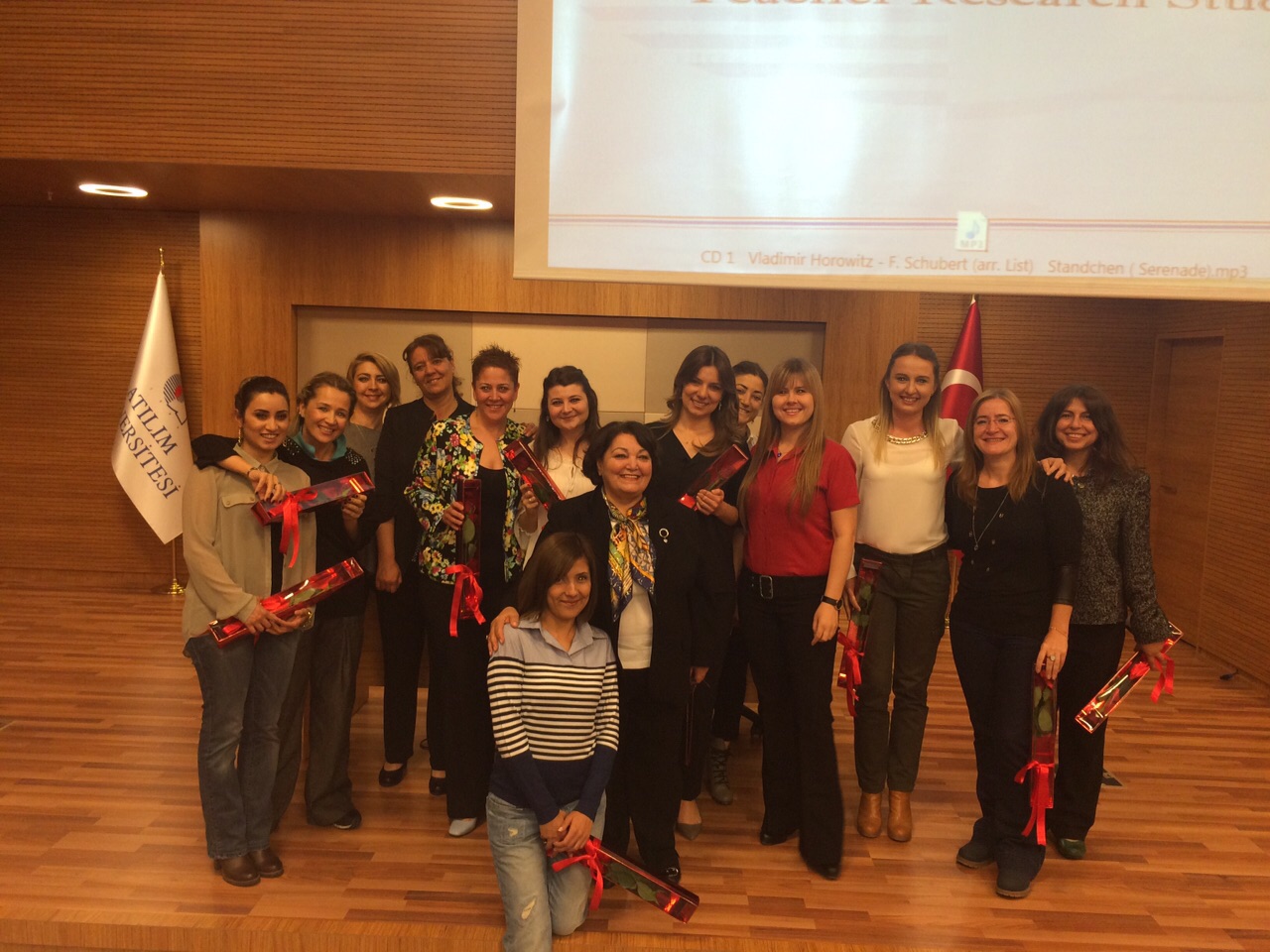 